Обучающиеся  ГКОУ РО Пролетарской школы-интерната  с 01.09.2020 по 15.09.2020 приняли активное участие в широкомасштабной акции                         «Внимание, дети!»       Организация  и проведение мероприятий в рамках  этой акции стало  уже традиционным. Цель акции – снижение детского дорожно-транспортного травматизма.  Задача  школы-интерната в рамках этот акции – обучение детей с ограниченными возможностями здоровья правилам и культуре  безопасного поведения на дорогах и улицах. Согласно  плану мероприятий по безопасности дорожного движения с обучающимися были проведены пятиминутки безопасности дорожного движения, внеклассные занятия с практической отработкой безопасных маршрутов обучающихся «Знаем правила движения как таблицу умножения!», «Безопасный маршрут», «По дороге в школу», викторина «Красный, желтый, зеленый», познавательные программы «Правила дорожного движения», «Безопасное колесо».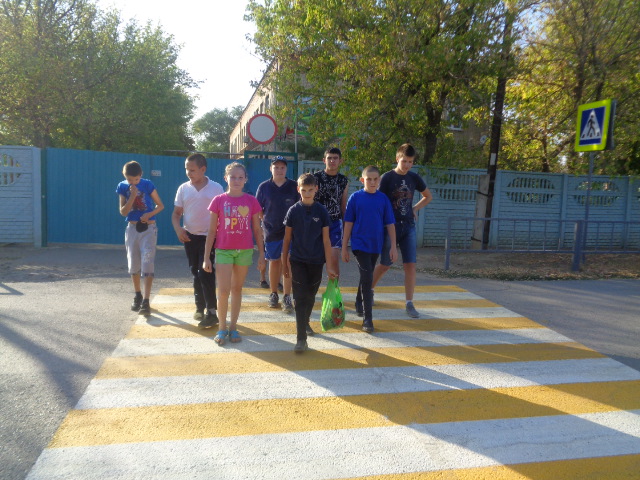 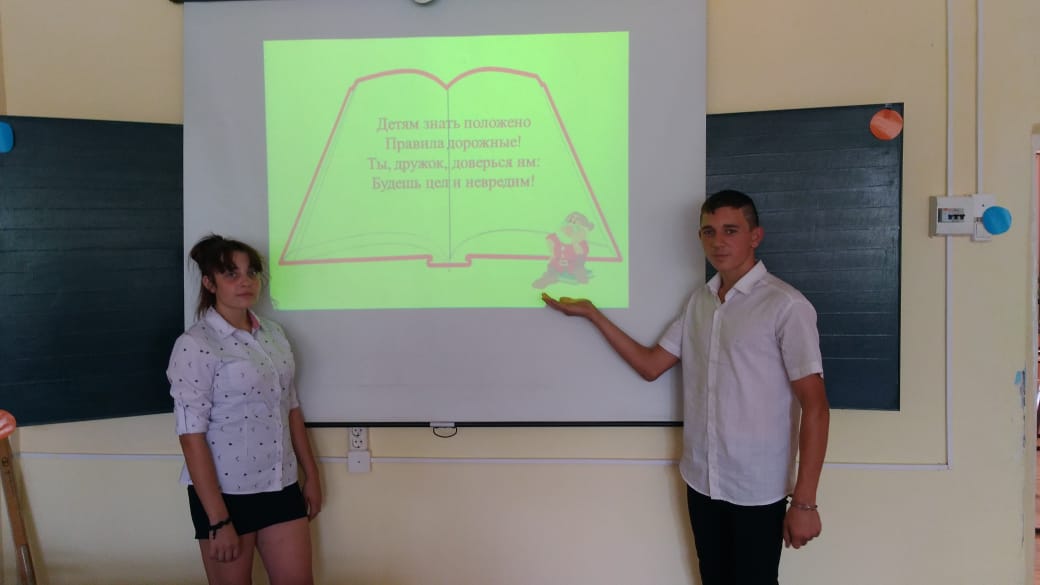 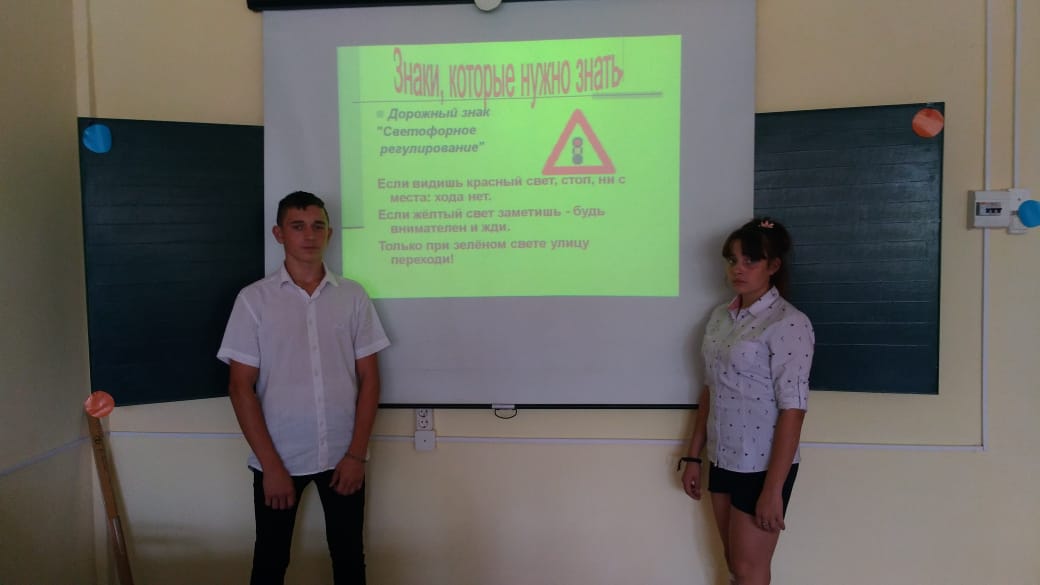 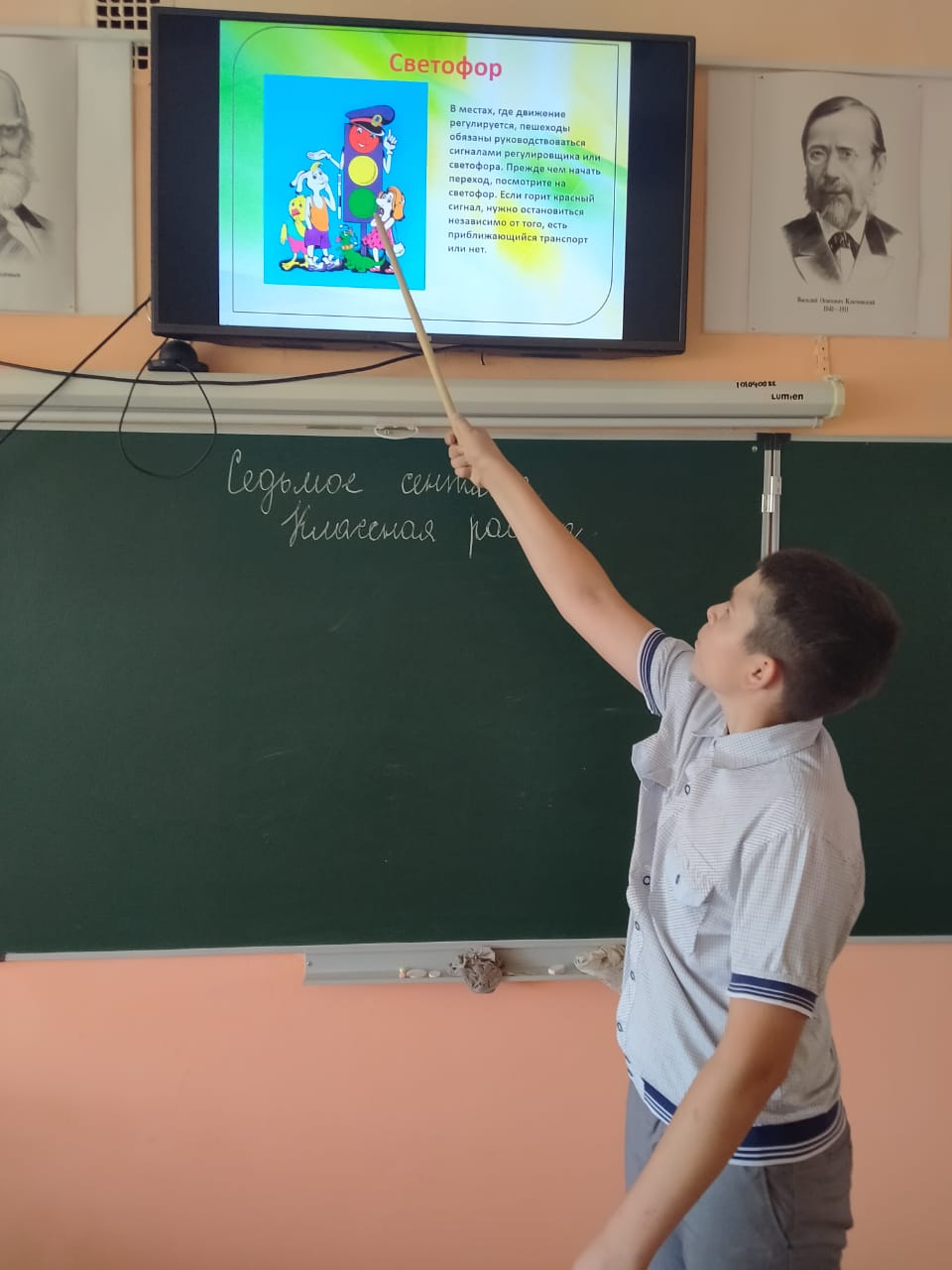 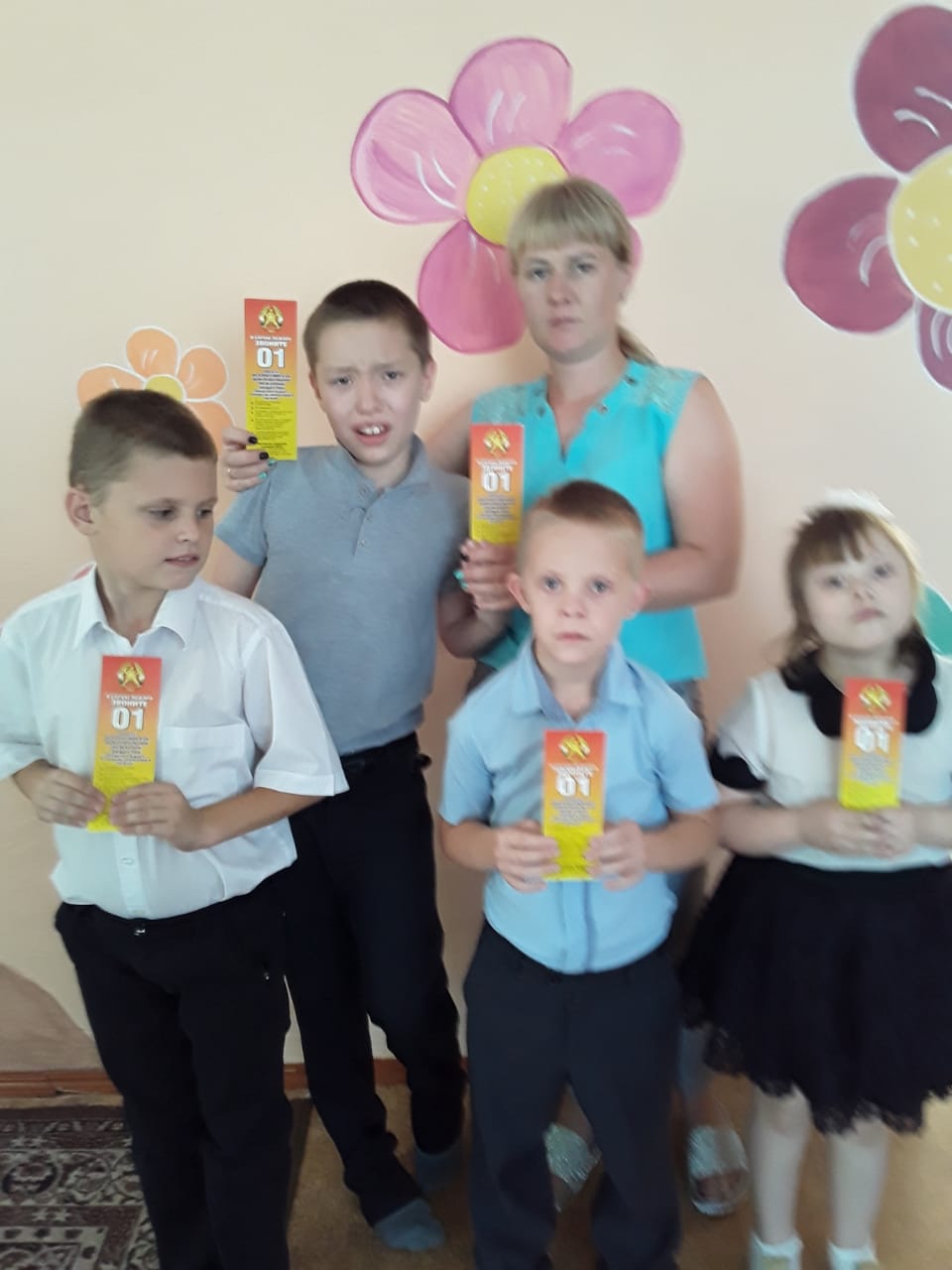 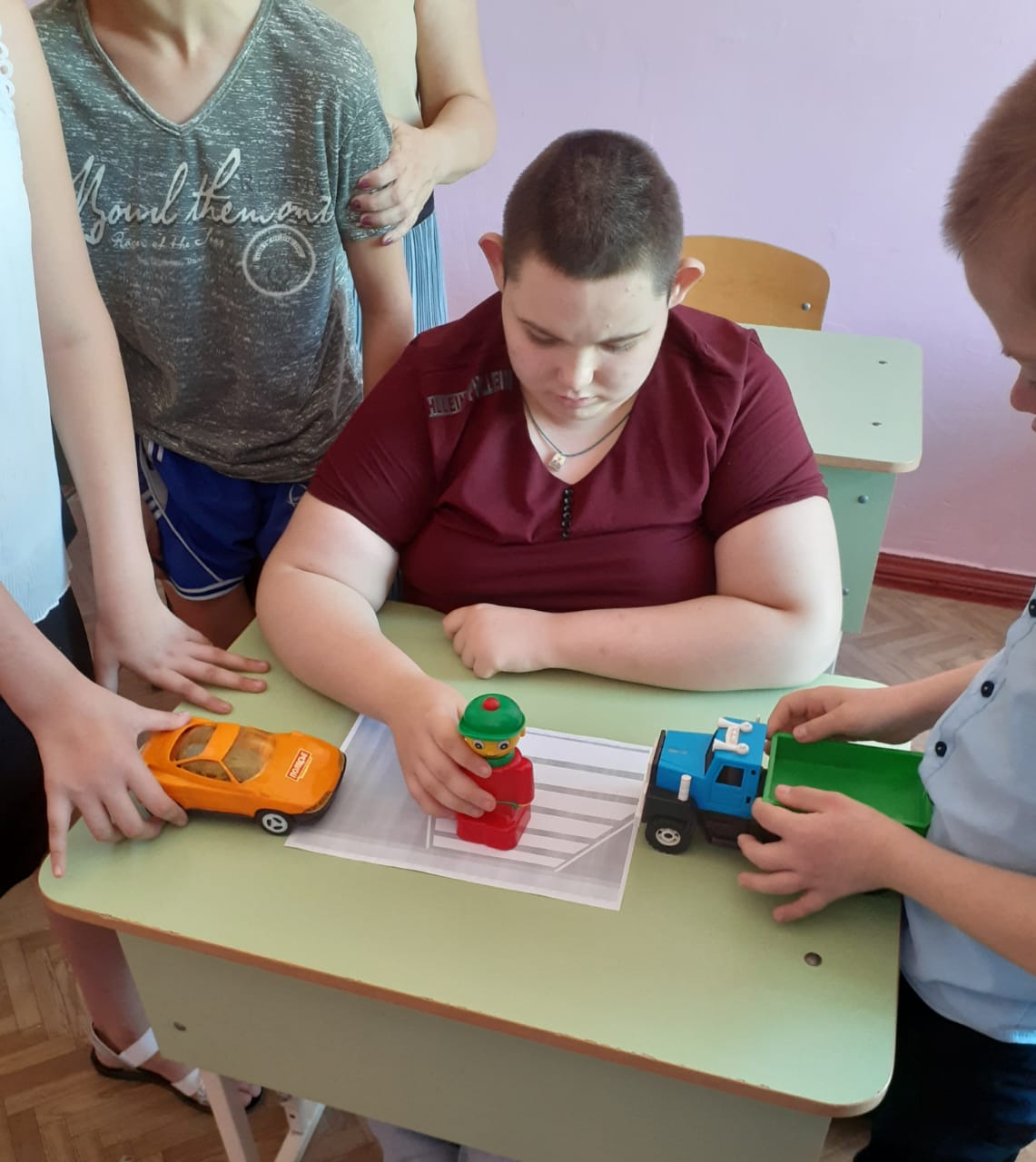 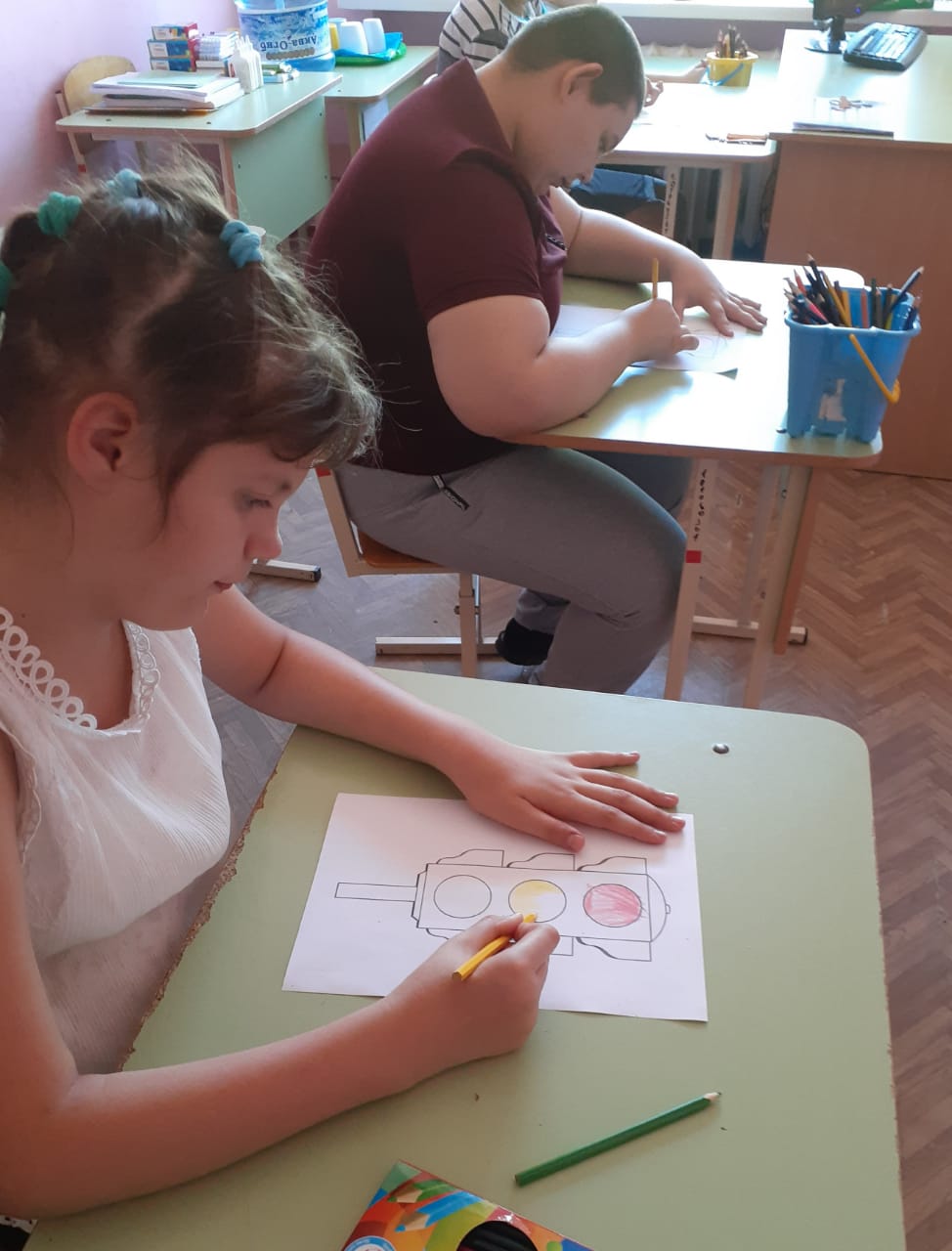 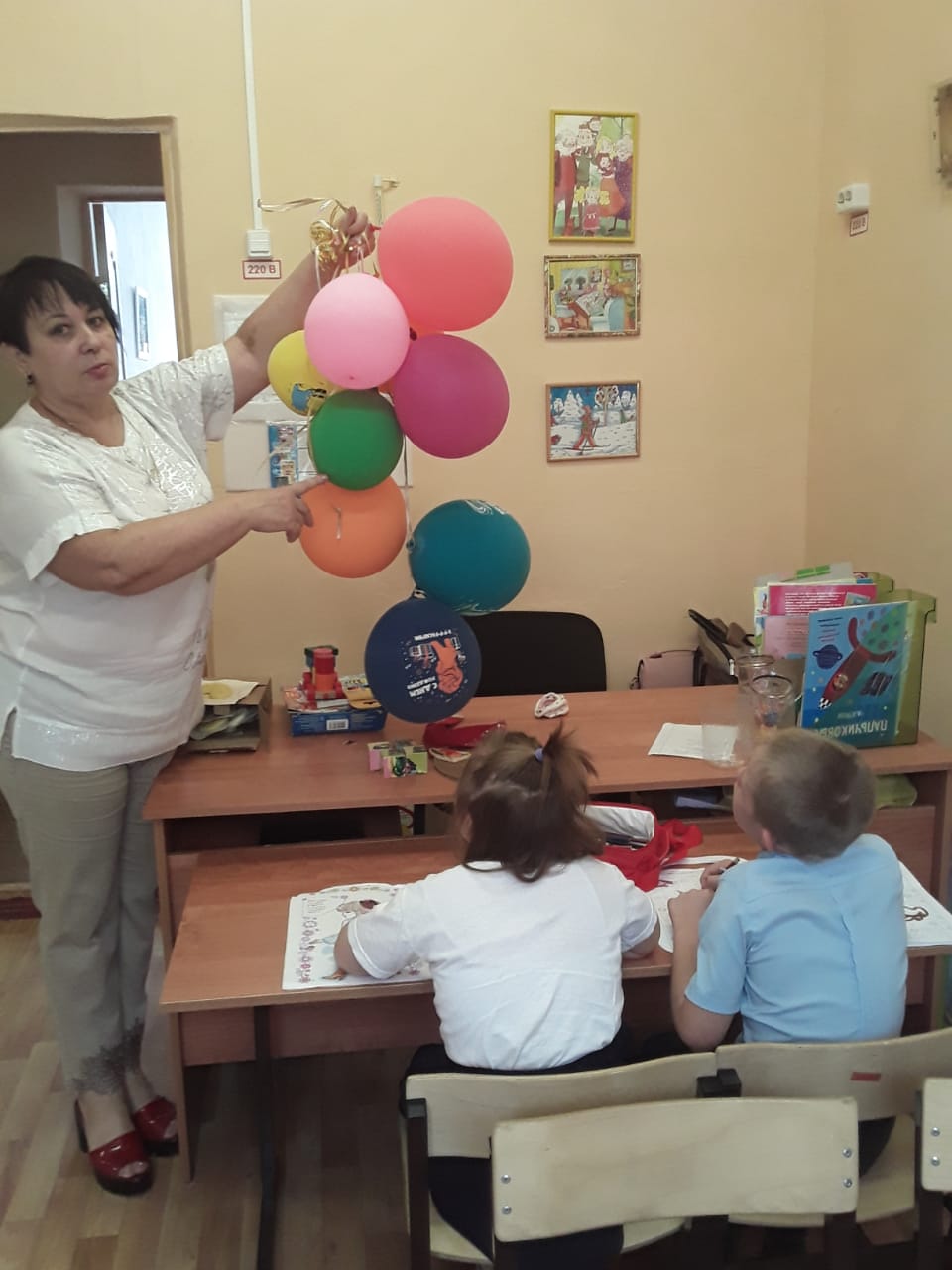 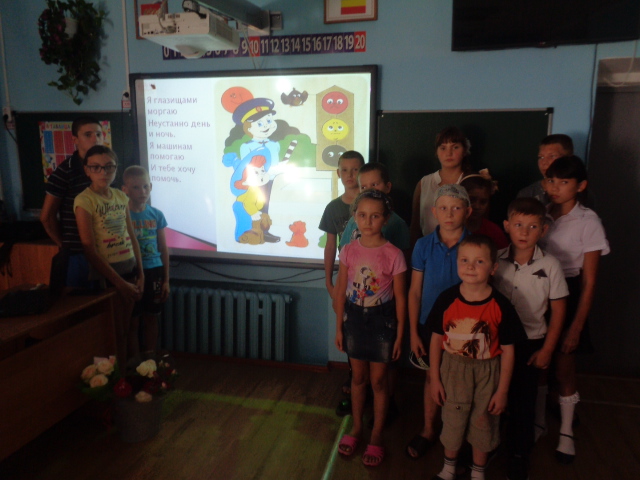 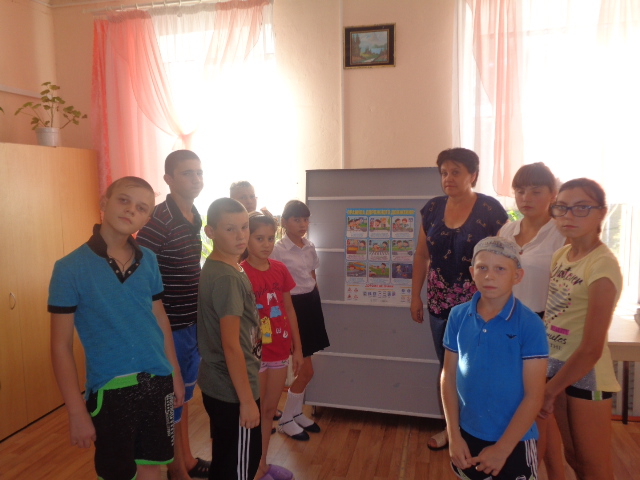       В рамках организации акции с обучающимися инспектором ОГИБДД по Пролетарскому району Моргуновым А.В. была проведена беседа о соблюдении правил дорожного движения пешеходами, а также беседы с родителями по вопросам профилактики и предупреждения детского дорожного травматизма «Ребенок – пассажир», «Перевозка детей  с применением специальных удерживающих средств», «Езда на велосипеде», «Езда на скутере». 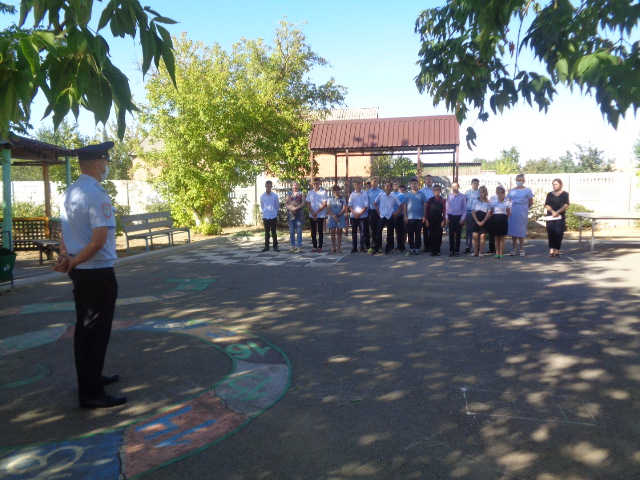 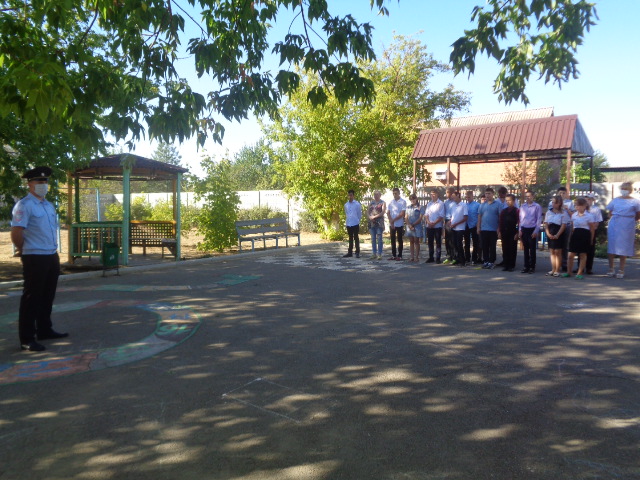 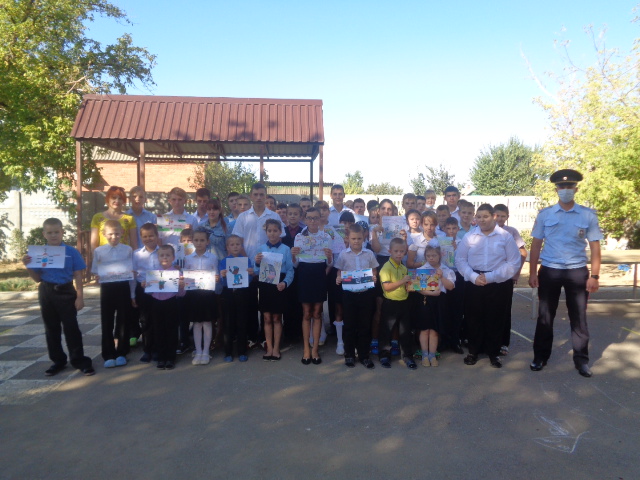     В течение акции воспитателями и классными руководителями были проведены беседы с родителями  по вопросам профилактики и предупреждения детского дорожного травматизма  «Ребенок-пассажир», «Перевозка детей с применением специальных удерживающих средств», «Езда на велосипеде», «Езда на скутере». Всего в акции приняли участие 58 обучающихся и 35 родителей. Обучающиеся  школы-интерната показали прочные знания правил безопасного поведения на улицах и дорогах.Информацию  подготовил  заместитель директора по ВР    Р.М. Калиниченко